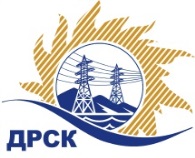 Акционерное Общество«Дальневосточная распределительная сетевая  компания»Протокол № 192/МИТ -ВПзаседания Закупочной комиссии по запросу предложений  в электронной форме «Картриджи для оргтехники», закупка 215№ ЕИС – 31807378916Способ и предмет закупки: запрос предложений в электронной форме «Картриджи для оргтехники», закупка 215.КОЛИЧЕСТВО ПОДАННЫХ ЗАЯВОК НА УЧАСТИЕ В ЗАКУПКЕ: 7 (семь) заявок.ВОПРОСЫ, ВЫНОСИМЫЕ НА РАССМОТРЕНИЕ ЗАКУПОЧНОЙ КОМИССИИ: Об утверждении результатов процедуры переторжки.О ранжировке заявок Участников.О выборе победителя закупки.РЕШИЛИ:По вопросу № 1Признать процедуру переторжки  состоявшейся.Принять условия заявок Участников после переторжки:По вопросу № 2Утвердить расчет баллов по результатам оценки заявок: Утвердить ранжировку заявок:По вопросу № 3Признать Победителем закупки Участника, занявшего 1 (первое) место в ранжировке по степени предпочтительности для Заказчика: ООО "РЕСУРС МЕДИА" ИНН/КПП 7724435591/772401001 ОГРН 1187746367104 с ценой заявки не более 4 149 112,88 руб. без учета НДС.Срок поставки: по 30.04.2019 г.Условия оплаты: Расчет за поставленный Товар производится Покупателем в течение 30 (тридцати) календарных дней с даты  подписания товарной накладной (ТОРГ-12) или Универсального передаточного документа (УПД) на основании счета, выставленного Поставщиком.Инициатору договора обеспечить подписание договора с Победителем не ранее чем через 10 (десять) календарных дней и не позднее 20 (двадцати) календарных дней после официального размещения итогового протокола по результатам закупки.Победителю закупки в срок не позднее 3 (трех) рабочих дней с даты официального размещения итогового протокола по результатам закупки обеспечить направление по адресу, указанному в Документации о закупке, информацию о цепочке собственников, включая бенефициаров (в том числе конечных), по форме и с приложением подтверждающих документов согласно Документации о закупке.Исп. Коротаева Т.В.Тел. (4162) 397-205город  Благовещенск«15» марта 2019 №п/пНаименование, адрес и ИНН Участника и/или его идентификационный номерДата и время регистрации заявкиООО   "Сервис-Енисей Плюс" ИНН/КПП 2465071061/246501001 ОГРН 102240247731623.01.2019 07:25ООО 'Битроникс' ИНН/КПП 2539100305/253901001 ОГРН 109253900388625.01.2019 10:52ООО "ТЕХНОТРЕЙД" ИНН/КПП 2724137081/272401001 ОГРН 110272400010328.01.2019 03:35ООО "Дальневосточный региональный сервисный центр "Компьюлинк" ИНН/КПП 2721056652/272101001 ОГРН 102270091152929.01.2019 05:44ООО 'Компания Полиграффъ' ИНН/КПП 2725048839/272401001 ОГРН 105274051673030.01.2019 02:40ООО "АСТРА" ИНН/КПП 2801195570/280101001 ОГРН 114280100392701.02.2019 08:50ООО "РЕСУРС МЕДИА" ИНН/КПП 7724435591/772401001 ОГРН 118774636710404.02.2019 07:05№ п/пНаименование Участника и/или идентификационный номерДата и время регистрации заявкиЦена заявки до переторжки, 
руб. без НДС, а также иные условия заявки, являющиеся предметом переторжкиЦена заявки после переторжки, 
руб. без НДС, а также иные условия заявки, являющиеся предметом переторжкиООО   "Сервис-Енисей Плюс" ИНН/КПП 2465071061/246501001 ОГРН 102240247731605.03.2019 09:21:55 4 565 422,004 148 858,48ООО "ТЕХНОТРЕЙД" ИНН/КПП 2724137081/272401001 ОГРН 110272400010305.03.2019 09:01:33 4 651 250,004 646 481,36ООО "АСТРА" ИНН/КПП 2801195570/280101001 ОГРН 114280100392705.03.2019 09:23:47 4 583 440,004 145 231,364.ООО "РЕСУРС МЕДИА" ИНН/КПП7724435591/772401001 ОГРН 118774636710405.03.2019 09:21:37 4 320 784,004 149 112,885.ООО 'Битроникс' ИНН/КПП 2539100305/253901001 ОГРН 109253900388625.01.2019 10:524 768 644,074 768 644,076.ООО "Дальневосточный региональный сервисный центр "Компьюлинк" ИНН/КПП2721056652/272101001 ОГРН 102270091152929.01.2019 05:444 740 380,004 740 380,007.ООО 'Компания Полиграффъ' ИНН/КПП 2725048839/272401001 ОГРН 105274051673030.01.2019 02:404 760 519,074 760 519,07Критерий оценки (подкритерий)Весовой коэффициент значимостиВесовой коэффициент значимостиКоличество баллов, присужденных заявке по каждому критерию / подкритерию
(с учетом весового коэффициента значимости) Количество баллов, присужденных заявке по каждому критерию / подкритерию
(с учетом весового коэффициента значимости) Количество баллов, присужденных заявке по каждому критерию / подкритерию
(с учетом весового коэффициента значимости) Количество баллов, присужденных заявке по каждому критерию / подкритерию
(с учетом весового коэффициента значимости) Количество баллов, присужденных заявке по каждому критерию / подкритерию
(с учетом весового коэффициента значимости) Количество баллов, присужденных заявке по каждому критерию / подкритерию
(с учетом весового коэффициента значимости) Количество баллов, присужденных заявке по каждому критерию / подкритерию
(с учетом весового коэффициента значимости) Критерий оценки (подкритерий)критерия подкритерияООО   "Сервис-Енисей Плюс"ООО 'Битроникс'ООО "ТЕХНОТРЕЙД"ООО "Дальневосточный региональный сервисный центр "Компьюлинк"ООО 'Компания Полиграффъ'ООО "АСТРА"ООО "РЕСУРС МЕДИА"Критерий оценки 1: Цена договора90%-//-0,580,000,120,030,010,590,58Критерий оценки 2: опыт выполнения аналогичных профилю лота работ10%-//-0,000,500,500,500,500,000,30Итоговый балл заявки 
(с учетом весовых коэффициентов значимости)Итоговый балл заявки 
(с учетом весовых коэффициентов значимости)Итоговый балл заявки 
(с учетом весовых коэффициентов значимости)0,580,500,620,530,510,590,88Место в ранжировке (порядковый № заявки)Наименование Участника и/или идентификационный номерДата и время регистрации заявкиИтоговая цена заявки, 
руб. без НДС Возможность применения приоритета в соответствии с 925-ПП1 местоООО "РЕСУРС МЕДИА" ИНН/КПП 7724435591/772401001 ОГРН 118774636710405.03.2019 09:21:374 149 112,88нет2 местоООО "ТЕХНОТРЕЙД" ИНН/КПП 2724137081/272401001 ОГРН 110272400010305.03.2019 09:01:334 646 481,36нет3 местоООО "АСТРА" ИНН/КПП 2801195570/280101001 ОГРН 114280100392705.03.2019 09:23:474 145 231,36нет4 местоООО   "Сервис-Енисей Плюс" ИНН/КПП 2465071061/246501001 ОГРН 102240247731605.03.2019 09:21:554 148 858,48нет5 местоООО "Дальневосточный региональный сервисный центр "Компьюлинк" ИНН/КПП 2721056652/272101001 ОГРН 102270091152929.01.2019 05:444 740 380,00нет6 местоООО 'Компания Полиграффъ' ИНН/КПП 2725048839/272401001 ОГРН 105274051673030.01.2019 02:404 760 519,07нет7 местоООО 'Битроникс' ИНН/КПП 2539100305/253901001 ОГРН 109253900388625.01.2019 10:524 768 644,07нетСекретарь Закупочной комиссии 1 уровня АО «ДРСК»___________________М.Г. Елисеева